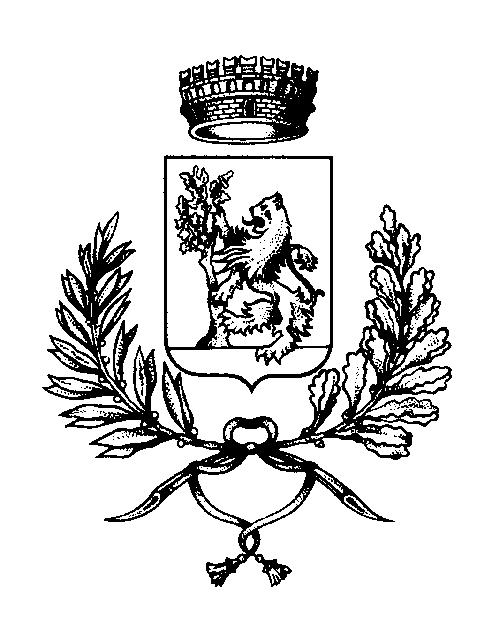 COMUNE DI ALMENNO SAN BARTOLOMEOAREA II^ SERVIZI SOCIALI – GESTIONI ASSOCIATECONTRIBUTI DI ABBATTIMENTO RETTA SERVIZIO DI ASILO NIDO COMUNALE  “NIDO DEI TIGLI” – ANNO EDUCATIVO 2016-2017 – (Deliberazione di Giunta Comunale n. 73 del 25.07.2016)FREQUENZA TEMPO PIENO:CONTRIBUTI UNIVERSALISTICI MENSILE AD ABBATTIMENTO DELLA RETTA:CONTRIBUTI MENSILI AD ABBATTIMENTO DELLA RETTA IN APPLICAZIONE           DELLE FASCE I.S.E.E.: FREQUENZA TEMPO PARZIALE:CONTRIBUTI UNIVERSALISTICI MENSILE AD ABBATTIMENTO DELLA RETTA:CONTRIBUTI MENSILI AD ABBATTIMENTO DELLA RETTA IN APPLICAZIONE           DELLE FASCE I.S.E.E.: AD UTENTESECONDO FIGLIO€ 100,00€ 36,001SOTTO € 20.000,00€ 98,002DA € 20.000,01 AD € 40.000,00€ 73,503DA € 40.000,01 AD € 60.000,00€ 49,004OLTRE € 60.000,01€   0,00AD UTENTESECONDO FIGLIO€  80,00€ 18,001SOTTO € 20.000,00€ 78,002DA € 20.000,01 AD € 40.000,00€ 59,503DA € 40.000,01 AD € 60.000,00€ 39,004OLTRE € 60.000,01€   0,00